KL 144RM APLIFICADOR DE VHF  45 WATIOS 12 V. FRECUENCIAS 140-152 MHZ 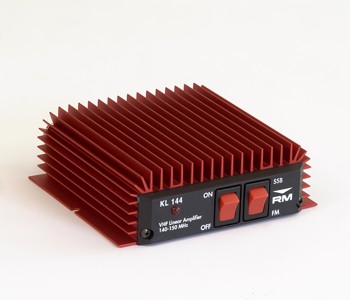 